 Identificar cada una de las teclas del teclado así como su funcionamiento. Entra a:					http://www.jgbb.com.mx Materias. Informática y computación y Primer semestre. El teclado.pdf 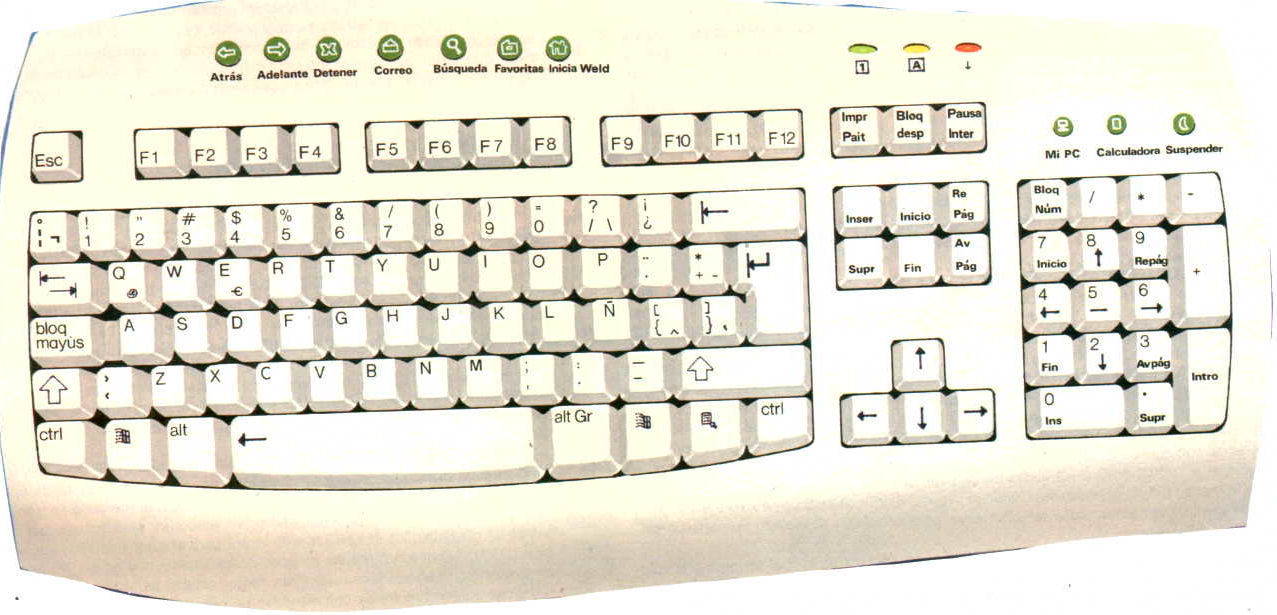 RubricaNota importante: Cuida tus prácticas y tus trabajos al final del trimestre se te pedirán engargoladas. No se aceptan las escusas de: se me olvido, no las encuentro, me asaltaron, se las preste a un amigo y no me las ha regresado, etc. El profesor no las va registrar por clase, esto se realizará al final del trimestre.Página 3 de 3No.Nombre de la teclaFunción (principalmente en Word)Ejemplo123456789101112131415161718192021222324TecladoRealizo las siguientes actividades:Coloco los 24 nombres del teclado y describe el funcionamiento de estasRealizo las siguientes actividades:Coloco al menos16 ejemplos de las teclas.Realizo las siguientes actividades:Coloco al menos 8 ejemplos de las teclas.ABC200133.3366.67